Ma question problématisée convient-elle pour le Grand Oral ?Se rassembler par groupe de quatre élèves : Un élève présente sa question problématisée, les trois autres élèves sont responsables chacun d’un tamis (cf. document ci-dessous). Les élèves évaluateurs placent une croix sur chaque flèche pour situer l’état d’avancement de la réflexion de leur camarade sur chaque critère. Des commentaires peuvent être ajoutés pour aider le camarade à s’améliorer auquel sont confiés les tableaux en fin de prestation.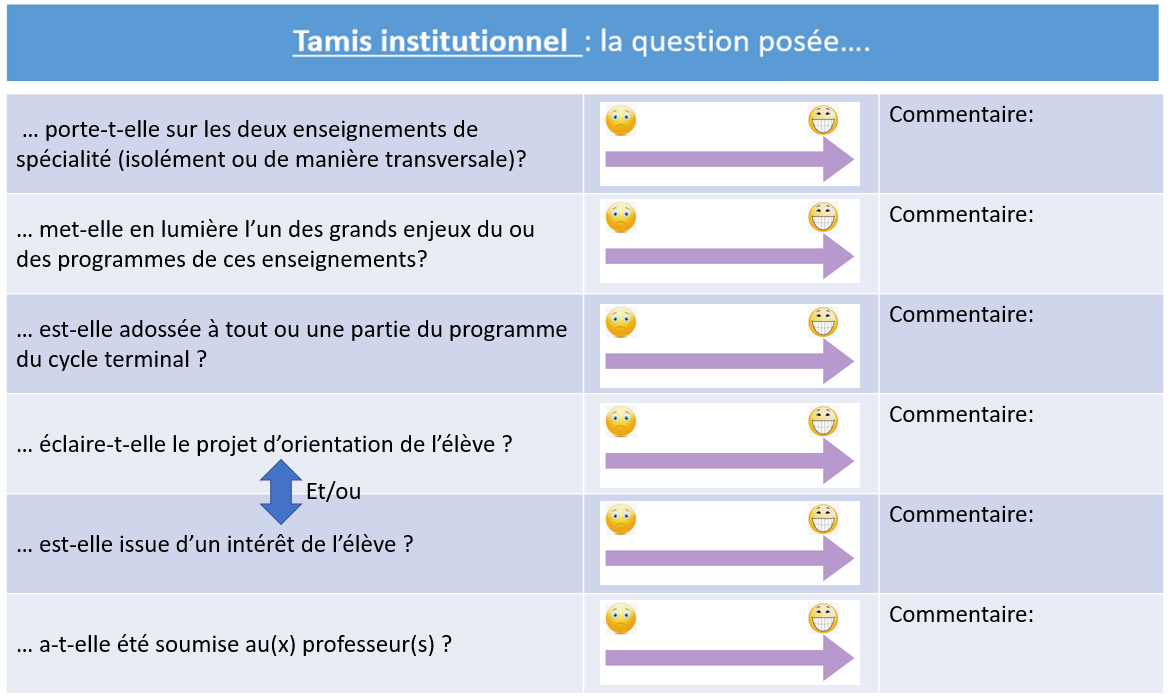 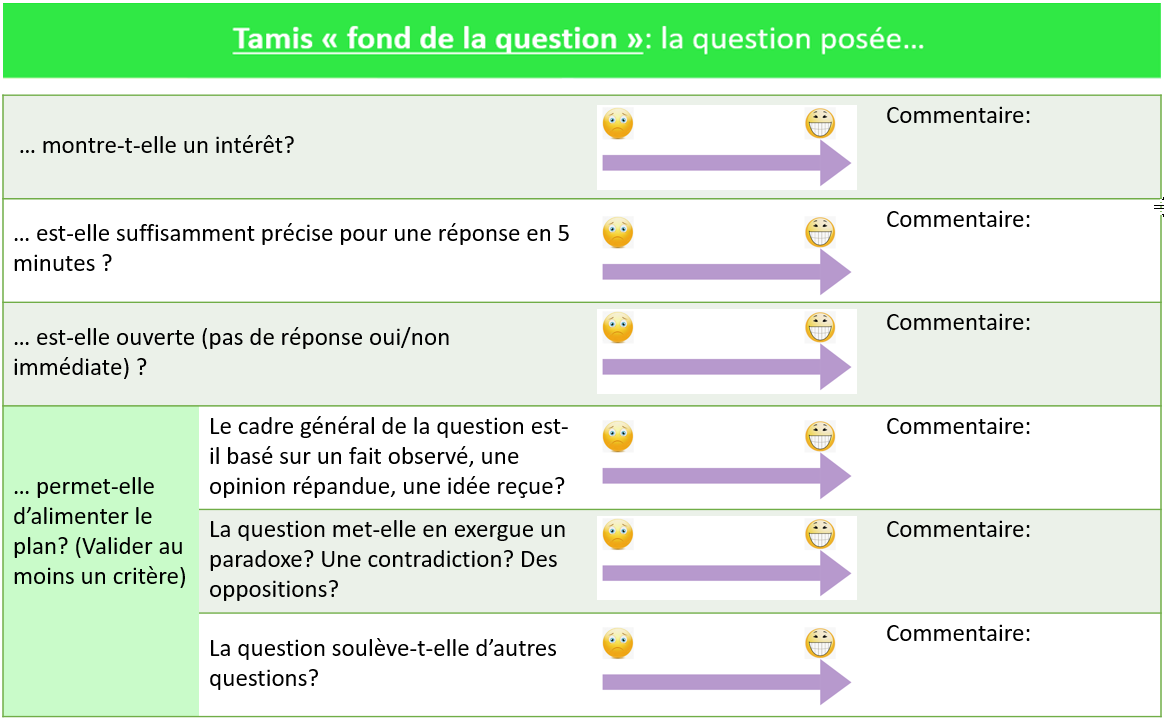 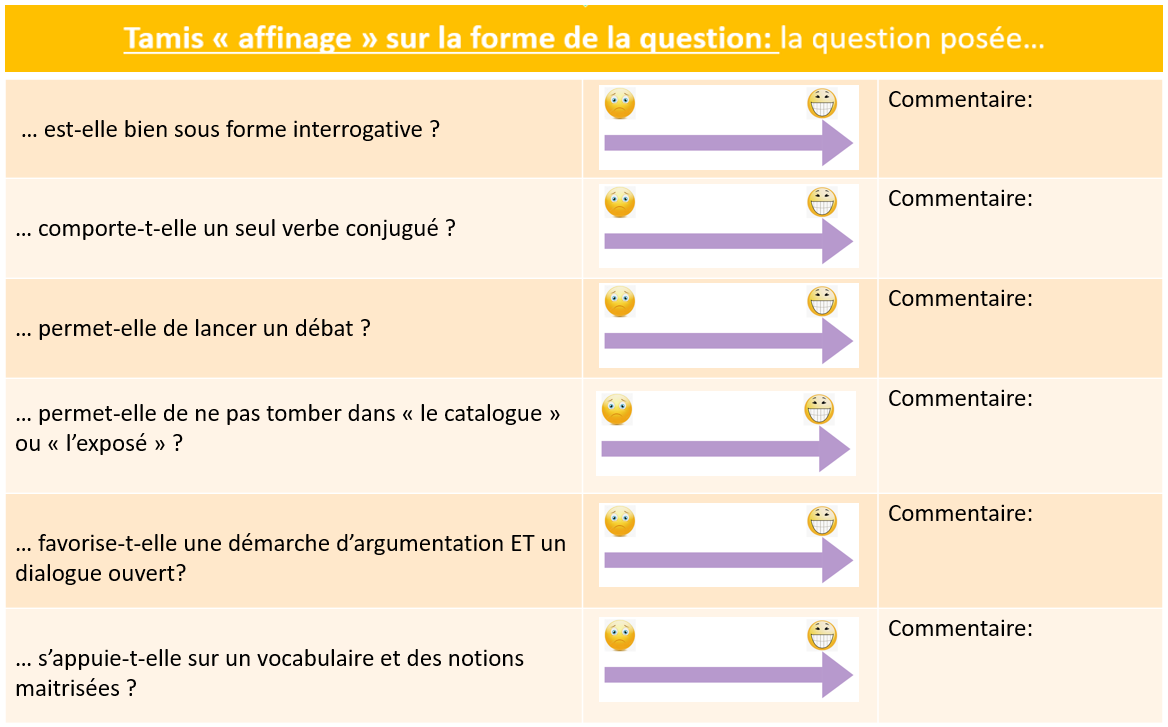 